Publicado en barcelona, 08034 el 28/01/2015 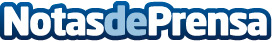 BUSCOelMEJOR.com lanza el nuevo comparador de Software de NóminasEl comparador de software líder en España y Latino América, BUSCOelMEJOR, lanza un nuevo comparador para ayudar a las empresas a encontrar el software adecuado para gestionar las nóminas de sus empleados. Mediante un análisis personalizado de cada empresa prepara un ranking de los mejores proveedores de soluciones informáticas de forma totalmente gratuita y neutralDatos de contacto:BUSCOelMEJORComparador de software para empresas932054778Nota de prensa publicada en: https://www.notasdeprensa.es/buscoelmejor-com-lanza-el-nuevo-comparador-de_1 Categorias: Finanzas E-Commerce Software http://www.notasdeprensa.es